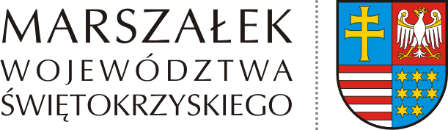 TK-I.8014.4.2.2022	        Kielce 27 lipca 2022 r.Pan Jerzy WronaDyrektor Świętokrzyskiego Zarządu Dróg Wojewódzkich w Kielcach WYSTĄPIENIE POKONTROLNEDANE IDENTYFIKACYJNE Świętokrzyski Zarząd Dróg Wojewódzkich w Kielcach, ul. Jagiellońska 72, 25-602 Kielce.JEDNOSTKA KONTROLUJĄCA Departament Infrastruktury, Transportu i Komunikacji Urzędu Marszałkowskiego Województwa Świętokrzyskiego.ZESPÓŁ PRZEPROWADZAJĄCY KONTROLĘ Grzegorz Błaszczyk – Kierownik Oddziału Dróg w Departamencie Infrastruktury, Transportu i Komunikacji  Urzędu Marszałkowskiego Województwa Świętokrzyskiego na podstawie Upoważnienia Nr TK-III.087.4.1.2022 z dnia 16.05.2022 r. wydanego przez Marszałka Województwa Świętokrzyskiego;Marcin Boroń – Inspektor w Departamencie Infrastruktury, Transportu i Komunikacji  Urzędu Marszałkowskiego Województwa Świętokrzyskiego na podstawie Upoważnienia Nr TK-III.087.4.2.2022 z dnia 16.05.2022 r. wydanego przez Marszałka Województwa Świętokrzyskiego.Funkcję Koordynatora Zespołu kontrolnego pełnił Pan Grzegorz Błaszczyk – Kierownik Oddziału Dróg w Departamencie Infrastruktury, Transportu i Komunikacji Urzędu Marszałkowskiego Województwa Świętokrzyskiego – wyznaczony przez Pana Zbigniewa Michnickiego – Zastępcę Dyrektora Departamentu  Infrastruktury, Transportu i Komunikacji Urzędu Marszałkowskiego Województwa Świętokrzyskiego.TERMIN PREZPROWADZENIA KONTROLI Kontrola została przeprowadzona w terminie od 25.05.2022 r. do 30.06.2022 r. PODSTAWA PRAWNA PRZEPROWADZENIA KONTROLI art. 41 ust. 2 pkt 6 ustawy z dnia 5 czerwca 1998 roku o samorządzie województwa (Dz.U. 2022 poz. 547 z późn. zm); Uchwała Nr 1719/2020 Zarządu Województwa Świętokrzyskiego z dnia 26 lutego 2020 r. w sprawie ustalenia Regulaminu Kontroli wykonywanej przez Urząd Marszałkowski Województwa Świętokrzyskiego w Kielcach. ZAKRES KONTROLI Terminowość realizacji zadań inwestycyjnych (rocznych) na drogach wojewódzkich – zakończonych w 2021 r.OPIS USTALONEGO STANU FAKTYCZNEGO Na podstawie okazanego planu rzeczowo – finansowego na rok 2021 oraz sprawozdania 
z realizacji zadań rzeczowo - finansowych za rok 2021 Świętokrzyskiego Zarządu Dróg Wojewódzkich w Kielcach zatwierdzonych uchwałami Zarządu Województwa Świętokrzyskiego, kontroli poddano dokumenty losowo wybranych zadań inwestycyjnych, 
w tym:Rozbudowa obiektu mostowego w ciągu DW 728 wraz z dojazdami w m. Plenna (00038); Przebudowa ul. Sienkiewicza we Włoszczowie (00042);Poprawa bezpieczeństwa ruchu pieszych na drodze wojewódzkiej nr 728 na odcinku Małogoszcz – Jędrzejów (00043 1c298);Przebudowa drogi wojewódzkiej nr 767 na odcinku Pasturka – Bogucice od km 3+898 do km 4+425 (00044);Rozbudowa DW 795 na  odcinku Secemin – granica woj. – Etap II Psary – granica województwa (00045);Przebudowa drogi wojewódzkiej nr 758 – ul. Sandomierska w Klimontowie (00046 1c310);Opracowanie dokumentacji projektowej dla zadania pn. „Budowa ciągu pieszo – rowerowego jednostronnego w ciągu DW 751 za rowem, szer. 3,0 m od km 18+750 (skrzyżowanie m. Dąbrowa Górna) do km 26+700 (m. Mirocice) dł. 7,95 km (00065  1c274);Przebudowa drogi wojewódzkiej nr 776 polegająca na budowie chodnika przy DW 776 na odcinku od km 61+344,54 do km 61+453,96 w m. Krzyż (0052),pod kątem: procesu przygotowania inwestycji, w tym szacowania kosztów;wyboru wykonawców, w tym przestrzegania obowiązujących zasad, trybu i form przy udzielaniu zamówień publicznych;zabezpieczenia interesów Województwa Świętokrzyskiego w zawartych umowach oraz przestrzeganie ich postanowień w trakcie realizacji, w tym zwłaszcza w zakresie terminowości wykonania przedmiotu umowy i prawidłowości dokonywanych płatności;ewidencji finansowo – księgowej poniesionej na inwestycję wydatków;efektów rzeczowych osiągniętych w wyniku zrealizowania inwestycji, w tym ich zgodność z zakładanymi efektami przy planowaniu inwestycji;prawidłowości i terminowości rozliczenia inwestycji zakończonych.W związku z kontrolą, której szczegółowe wyniki zostały przedstawione w Protokole z kontroli w Świętokrzyskim Zarządzie Dróg Wojewódzkich w Kielcach doręczonym Panu Dyrektorowi w dniu 13 lipca 2022 r. przekazuję niniejsze Wystąpienie pokontrolne. Na podstawie ustaleń zawartych w protokole kontroli, o którym mowa wyżej, stwierdzono uchybienia do których należy zaliczyć:W zakresie sporządzenia protokołu nr 2 odbioru częściowego robót z dnia 29.11.2021 r., do umowy Nr 6/45/6/BP/2021 dla zadania pn. Przebudowa drogi wojewódzkiej 
nr 758 ul. Sandomierska w Klimontowie.Uwagi dotyczące protokołu nr 2 odbioru częściowego robót z dnia 29.11.2021 r., do umowy 
Nr 6/45/6/BP/2021 dla zadania pn. Przebudowa drogi wojewódzkiej nr 758 ul. Sandomierska w Klimontowie. Na podstawie protokołów częściowych odbioru robót kontrujący ustalili, że  Protokołem nr 1 
i Protokołem nr 2 odbioru częściowego robót, zostały odebrane roboty budowlane wykonane w tym samym okresie, w związku z tym kontrolujący zwrócili się do Dyrektora ŚZDW 
o złożenie w tej sprawie wyjaśnień.Na tą okoliczność Dyrektor jednostki kontrolowanej złożył wyjaśnienia w treści  Protokół nr 2 odbioru częściowego robót z dnia 29.11.2021 r. zawiera omyłkę pisarską, gdyż zakres robót został wykonany w okresie od dnia 1.10.2022 do 31.10.2022 r. Zestawienie finansowe dołączone do protokołu zawiera właściwe daty wykonania robót. Zalecenie pokontrolne Nr 1Sporządzając dokumenty w postaci protokołów częściowych odbioru robót należy dochować wszelkiej staranności aby dokumenty te zawierały rzetelną i niewykluczającą się treść co do zakresu odebranych nim robót. Protokoły odbioru częściowego robót i załączone w nim zestawienia finansowe winny być opatrzone niewykluczającą się wzajemnie datą potwierdzającą rzeczywiste dokonanie czynności odbiorowych.Uwaga pokontrolna w zakresie realizowanej inwestycji pn. Przebudowa drogi wojewódzkiej nr 758 ul. Sandomierska w Klimontowie.Kontrolujący, po analizie dokumentów przedstawionych do kontroli ustalili, że ŚZDW nie dysponuje podpisanym Aneksem nr 2  do umowy Nr 6/45/6/BP/2021 z dnia 19.05.2021 r., który został przesłany do Wykonawcy zadania pn. Przebudowa drogi wojewódzkiej nr 758 
ul. Sandomierska w Klimontowie. Dyrektor ŚZDW złożył w tej sprawie wyjaśnienia w treści W dniu 06.04.2022 r. zostało przygotowane i przekazane Wykonawcy do rąk własnych pismo znak ŚZDW.4180.64.2022.R-WR-KG (załącznik nr 1), będące odpowiedzią Zamawiającego na wyjaśnienia „DROGOMEX” sp. z o.o. z dnia 28.03.2022 r., dotyczące przedłużenia terminu zakończenia zadania. Po przenalizowaniu załączonych dokumentów Świętokrzyski Zarząd Dróg Wojewódzkich w Kielcach uznał zasadne przedłużenie terminu do dnia 21.04.2022 r, zamiast wnioskowanego terminu 17.06.2022 r. i w załączeniu przekazał 2 egzemplarze aneksu nr 2 do umowy nr 6/45/6/BP/2021. W dniu 21.04.2022 r. wpłynęło do tut. Zarządu pismo „DROGOMEX” sp. z o.o. znak: 34392/2022 (załącznik nr 2), w którym to Wykonawca podtrzymał swoje stanowisko w zakresie konieczności wydłużenia terminu wykonania zamówienia do dnia 17.06.2022 r., przedkładając częściowo nowe argumenty w sprawie 
i powielając uprzednio przedstawione, co świadczyłoby o braku zainteresowania Wykonawcy podpisaniem otrzymanego aneksu.  Kontrolujący uwzględniając fakt iż Dyrektor ŚZDW na bieżąco monitoruje proces realizacji przedmiotowej inwestycji stoją na stanowisku zasadności naliczenia kar umownych dla Wykonawcy od dnia 22.04.2022 r. chyba że, Wykonawca przedstawi argumenty poparte niezbitymi dowodami, potwierdzającymi konieczność wydłużenia terminu zakończenia zadania, które zamawiający uzna za zasadne.Zobowiązuję Pana Dyrektora do udzielenia  informacji, w terminie 30 dni od dnia otrzymania niniejszego wystąpienia pokontrolnego, o podjętych działaniach w celu wykonania zaleceń pokontrolnych lub przyczynach ich niewykonania.Marszałek Województwa     Świętokrzyskiego   Andrzej Bętkowski